Bien manger, c’est importantConsommer des aliments riches en protéines et en caloriesPourquoi ?Garder vos musclesLutter contre le virusVous sentir moins fatiguéComment ?En consommant 1 portion de viande ou poisson ou œufs au déjeuner et au dînerPenser aux produits laitiers (fromages, yaourts, yaourts à boire, fromages blancs, petits-suisses, lait) en fin de repas et/ou en collationSi vous ne consommez ni viande, ni poisson, penser aux légumes secs (lentilles, pois chiches, haricots secs).Les collations sont intéressantes à introduire lorsque vous n’avez pas très faim.Dans le contexte actuel, vous ne pouvez pas aller faire vos courses tous les jours. Pensez à toujours avoir dans vos placards des aliments qui se conservent facilement tels que les œufs et les conserves (maquereaux, thon, sardines).!   Si vous avez une insuffisance rénale, suivez les conseils de votre médecin traitant ou néphrologue pour les protéines et le potassium.Enrichir vos préparationsMangez des soupes, des gratins, des purées, des quiches dans lesquels vous pouvez ajouter :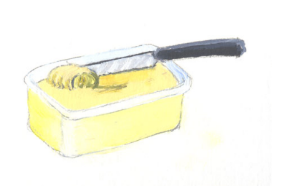 Du beurre, de la crème ou de l’huileDu fromageDes dés de jambon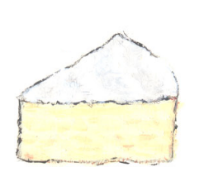 Du lait ou de la poudre de laitDes œufs.Pensez également aux desserts gourmands : riz au lait, teurgoule, semoule au lait, crèmes desserts, crèmes brûlées, laitages au lait entier, glaces.Bien s’hydraterPourquoi ? La fièvre fait perdre de l’eau et l’eau est indispensable à l’organisme.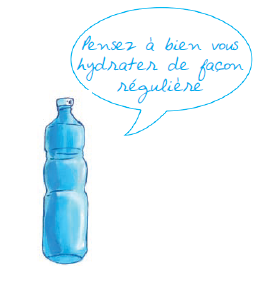 Comment ? Il existe plusieurs façons d’apporter l’eau :Eaux plates et eaux gazeusesBoissons chaudes ou froides (thé, tisanes, café)Jus de fruitsEaux aromatisées aux fruitsLait (chocolat chaud, café au lait)Bouillon, potage et gaspacho.Buvez au moins 2 verres par repas et 1 verre ou 1 tasse entre chaque repas.Manger des fruits et des légumes crus qui sont riches en eau et ont l’avantage d’être riches en vitamine C permettant de lutter contre les infections.Pour ne pas contaminer vos proches, ne buvez pas dans la même bouteille ou le même verre.!    Si vous avez du diabète, éviter les boissons sucrées.Si vous avez une insuffisance rénale ou cardiaque, buvez la quantité indiquée par votre médecin et pas plus.Surveiller votre poidsSi vous le pouvez, pesez-vous 1 fois par semaine.Si vous remarquez une baisse de poids malgré la mise en place des conseils précédents, contacter l’équipe diététique du CHU de Caen au numéro suivant : 06 67 27 33 25.N’hésitez pas à nous solliciter pour d’éventuelles questions.Si malgré toutes ces mesures vous perdez du poids, demandez une ordonnance à un médecin (via la plateforme COVIDOM) pour des compléments nutritionnels oraux (pris en charge par la Sécurité sociale et à récupérer en pharmacie).Mangez ce qui vous fait envie !